CRAL INPS TRIESTEAssemblea in seconda convocazioneVerbale elezioni consiglio direttivo e collegio dei sindaci. Risultati elezioni 2023-2025Le elezioni a voto segreto hanno avuto luogo  nella sala di via dei Giardini 48 , il giorno 29 aprile 2023 dalle ore 16.40 alle ore 18.00-  Lo spoglio e’ iniziato il giorno 29 aprile alle ore 18.10 e terminato alle ore 18.30 . Hanno votato  21  soci , in seconda convocazione assemblea, quindi la votazione risulta valida . Schede votate 21,   Schede annullate 0,   Schede valide 21 Per il collegio dei sindaci  (2 MEMBRI) hanno ottenuto voti:COSTANZO VIVIANA                   13       SERGAS ROSALBA                         7 CHE   ACCETTANO IL MANDATO  inoltre hanno ottenuto voti: SUSEL GIORGIO   5 , CANGIANO GENNARO 1, CURTO LILIANA 1, MORATTO RITA 1,   PITTERI FABIO, 1Come previsto dallo statuto l’assemblea procede alla nomina del Presidente. Con 20 favorevoli , 1 astenuto, 0 contrari, viene nominato Presidente il sig. Orlandini Paolo. Le cariche di Vicepresidente, Tesoriere, Segretario, come da statuto, saranno assegnate durante la prossima riunione del direttivo.IL COMITATO ELETTORALE      COSTANZO VIVIANA                                                 ZACCHIGNA ARIELLA 29 marzo 2023 – in Sala di via dei Giardini 48, Trieste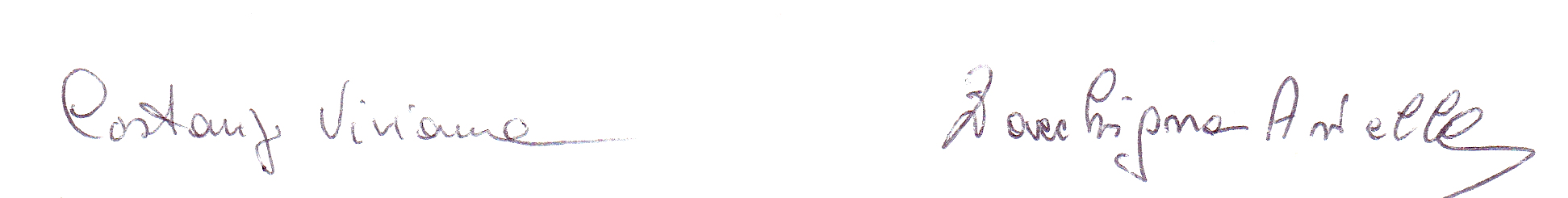 